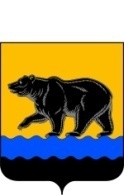 РОССИЙСКАЯ ФЕДЕРАЦИЯХАНТЫ-МАНСИЙСКИЙ АВТОНОМНЫЙ ОКРУГ – ЮГРА(Тюменская область)ТЕРРИТОРИАЛЬНАЯ ИЗБИРАТЕЛЬНАЯ КОМИССИЯГОРОДА НЕФТЕЮГАНСКАПОСТАНОВЛЕНИЕот  «13» июля  2016 года			  № 45/149О форме разрешения на открытие специального избирательного счета кандидата в депутаты Думы города Нефтеюганска шестого созыва в дополнительном офисе №5940/0100 Нефтеюганского отделения №5940ЗСБ  ПАО «Сбербанк России»В соответствии с пунктом 10 статьи 24, пунктом 11 статьи 58Федерального закона от 12.06.2002 №67-ФЗ «Об основных гарантиях избирательных прав и права на участие в референдуме граждан Российской Федерации», постановлением Избирательной комиссии Ханты-Мансийского автономного округа-Югры от 21.10. 2010 №480 «О возложении полномочий избирательной комиссии муниципального образования городской округ город Нефтеюганск на территориальную комиссию города Нефтеюганска», постановлением территориальной избирательной комиссии города Нефтеюганска от 25.06.2016 №23/123«О возложении полномочий окружных избирательных комиссий по одномандатным избирательным округам с №1 по №25 по выборам депутатов Думы города Нефтеюганска шестого созыва на территориальную избирательную комиссию города Нефтеюганска» территориальная избирательная комиссия города Нефтеюганска постановляет:1. Утвердить форму разрешения на открытие специального избирательного счета кандидата в депутаты Думы города Нефтеюганска шестого созыва вдополнительном офисе№5940/0100 Нефтеюганского отделения №5940Западно-Сибирского банка публичного акционерного общества «Сбербанк России» при проведении выборов депутатов Думы города Нефтеюганскашестогосозыва,согласно приложению.2. Разместить настоящее постановление на странице «Избирательная комиссия» официального сайта администрации города Нефтеюганска.3. Контроль за исполнением настоящего постановления возложить                      на председателя территориальной избирательной комиссии С.С. Мозолевскую.ФОРМАразрешения на открытие специального избирательного счета кандидата в депутаты Думы города Нефтеюганскашестого созыва в дополнительном офисе №5940/0100 Нефтеюганскогоотделения №5940  Западно-Сибирского филиале публичного акционерного общества «Сбербанк России» при проведении выборов депутатов Думы города Нефтеюганска шестого созыва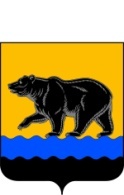 ТЕРРИТОРИАЛЬНАЯ ИЗБИРАТЕЛЬНАЯ КОМИССИЯГОРОДА НЕФТЕЮГАНСКАХАНТЫ-МАНСИЙСКОГО АВТОНОМНОГО ОКРУГА – ЮГРЫ(Тюменская область)ул. Строителей, д.4, г.Нефтеюганск,		                      телефон: (3463)225461,222883 Ханты-Мансийский автономный округ – Югра	                      факс:(3463) 229985Тюменской области, 628300				E-mail: tikadm@mail.ruот «___» ______2016 года								             №УправляющемуНефтеюганского отделения № 5940 ЗСБПАО «Сбербанк России»В.Д. СиняковуТерриториальная избирательная комиссия города Нефтеюганска дает разрешение кандидату в депутаты Думы города Нефтеюганска шестого созыва по одномандатному избирательному округу №_________________________,(фамилия, имя, отчество кандидата)уведомившему «___» _____ 2016 года территориальную избирательную комиссию о выдвижении его кандидатом, на открытие специального избирательного счета для создания избирательного фонда в дополнительном офисе №5940/0100Нефтеюганского отделения №5940ЗСБ ПАО«СбербанкРоссии», расположенномпо адресу: г. Нефтеюганск, 16А микрорайон, д.50.Председательтерриториальнойизбирательной комиссии				С.С. МозолевскаяПредседатель территориальнойизбирательной комиссии                                                                      С.С. МозолевскаяСекретарь территориальнойИзбирательной комиссии                                                                     Н.В. АрестоваПриложение к постановлению территориальнойизбирательной комиссиигорода Нефтеюганскаот 13 июля 2016 года №45/149